"PARİS’TE TÜRK SİNEMASIYLA RANDEVU"15-18 KASIM 2016TÜRK SİNEMASI'NIN PARİS BULUŞMASI"PARİS’TE TÜRK SİNEMASIYLA RANDEVU" KAPSAMINDA T. C. PARİS BÜYÜKELÇİSİ İSMAİL HAKKI MUSA'NIN EV SAHİPLİĞİNDEKİ RESEPSİYONA HALE SOYGAZİ, SONGÜL ÖDEN, TOLGA TEKİN VE SEREN YÜCE KATILDISRP İstanbul'un 15 - 18 Kasım tarihlerinde gerçekleştirdiği Paris’te Türk Sinemasıyla Randevu kapsamında T. C. Paris Büyükelçisi İsmail Hakkı Musa ve eşi Tülay Musa'nın elçilik rezidansında verdiği resepsiyonda Türk sinemasının efsane isimlerinden Hale Soygazi ile genç kuşak temsilcileri bir araya geldi. Resepsiyona katılan konuklar arasında, Randevu'nun açılış filmi "Rüzgarda Salınan Nilüfer"in yönetmeni Seren Yüce ile başrol oyuncuları Songül Öden, Tolga Tekin ve Dar Elbise filminin yapımcısı Emre Oskay da vardı. -- Ebru ÜnalSRP İstanbulGSM: + 90 532 245 04 77ebruunal71@gmail.comwww.srpistanbul.com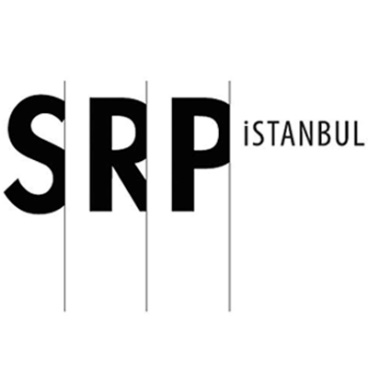 